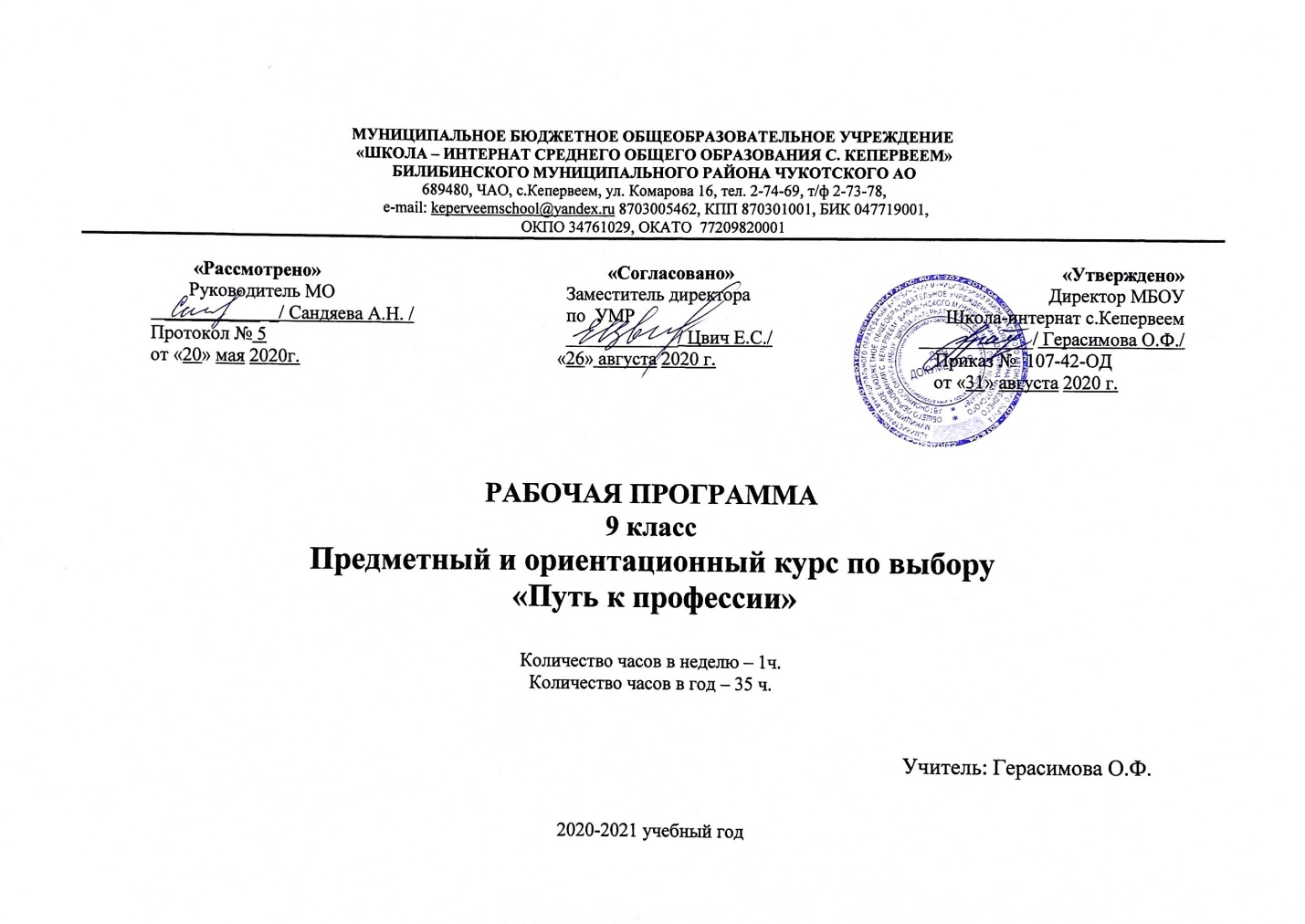 Рабочая программа курса«Путь к профессии» для 9 класса составлена в соответствии с нормативными документами:Федеральный Закон «Об образовании в Российской Федерации» (от 29.12. 2012 г. № 273-ФЗ);Приказ Министерства образования и науки Российской Федерации от 31 декабря 2015 г. № 1578 «О внесении изменений в федеральный государственный образовательный стандарт среднего общего образования, утвержденный приказом Министерства образования и науки Российской Федерации от 17 мая 2012 г. № 413»;Примерная программа по предмету «Технология».УМК:1. Резапкина Г. В. Психология и выбор профессии. Учебно-методическое пособие для психологов и педагогов, Москва 2017 год.2. Резапкина Г. В. Психология и выбор профессии. Рабочая тетрадь для учащихсяУчебный план МБОУ»Школа-интернат с.Кепервеем» определяет 35 часов для программы «Путь к профессии» в 9 классе из расчёта 1 час в неделю.Цель:	-формирование психологической готовности подростка к профессиональной карьере.Задачи:-формировать адекватное представление учащихся о своем профессиональном потенциале на основе самодиагностики и знания мира профессий;-знакомить со спецификой современного рынка труда, правилами выбора и способами получения профессии;-ознакомление с основами современного производства и сферы услуг.Планируемые результатыЛичностные:Умение отрабатывать ключевые понятия курса в системе: ассоциации, знак, слово;- умение определять предмет выбора, сферы жизнедеятельности человека, в которых осуществляется выбор;- осознание важности ценностных ориентиров для определения личностного выбора;- определения договора и последствия достигнутого соглашения;- анализ возможных путей развития конфликта и способы выхода из конфликтной ситуации;- определение семьи как одну из основных ценностей человека и общества;- выявление гражданской позиции человека.Метапредметные:- формирование проблемы личной ответственности перед Родиной, малой родиной;- осознание взаимосвязи состояния здоровья человека и здоровья нации - умение выявлять причины политической пассивности граждан;- умение формировать свое отношение к социально-политической жизни общества;- осознания важности умения пользоваться информацией, критически осмысливать свой выбор в отношении источника информации, сравнивать его с выбором других людей, анализировать, аргументировать свою позицию;- умения взаимодействовать в группе, выражать свои взгляды, аргументировать ответ, вести дискуссию, использовать дополнительную литературу по праву, моделировать своё поведение в проблемной ситуации4- осознание общественной значимости и важность правомерного поведения;- ознакомление со спецификой современного рынка труда, правилами выбора и способами получения профессий.                                        Содержание учебного  курса Календарно-тематическое планирование 9 классЛист корректировки рабочей программы№ п/пОсновное содержание (наименование раздела, количество отводимых часов, содержание, список лабораторных и практических работ если имеется)Основные виды учебной деятельности1.Что я знаю о своих возможностях (8 часов)Изучение психологических особенностей личности; Составление индивидуального психологического портрета личности; Развитие умения видеть свои недостатки и работать над ними.Темперамент и выбор профессии. Чувства и эмоции Три основных типа агрессивного поведения. Виды стресса. Черты характера, провоцирующие конфликт. Черты характера, препятствующие конфликту. Типы мышления. Как развивать мышление. Внимание. Свойства внимания. Память, её виды.Изучение психологических особенностей личности; Составление индивидуального психологического портрета личности; Развитие умения видеть свои недостатки и работать над ними.2.Что я знаю о профессиях ( 8 часов).Знакомство с различными классификациями профессий; профессионально важными качествами и медицинскими противопоказаниями; Определение профессиональных интересов и склонностей, состояния здоровья каждого учащегося.Классификации профессий. Признаки профессии. Классификация профессий Е. А. Климова. Формула профессии. Профессия, специальность, должность. Цели труда, предмет труда, средства труда, условия труда. Интересы и склонности в выборе профессии. Профессионально важные качества. Профессия и здоровье.Знакомство с различными классификациями профессий; профессионально важными качествами и медицинскими противопоказаниями; Определение профессиональных интересов и склонностей, состояния здоровья каждого учащегося.3.Способности и профессиональная пригодность. (8 часов)Определение степени сформированности разных видов способностей у каждого учащегося; Знакомство со степенями профессиональной пригодности человекаСпособности общие и специальные. Способности человека к разным  видам деятельности. Уровни профессиональной пригодности. Профессиональная непригодность к конкретной профессии. Профессиональная пригодность к конкретной профессии или группе профессий.Определение степени сформированности разных видов способностей у каждого учащегося; Знакомство со степенями профессиональной пригодности человека4.Планирование профессиональной карьеры ( 10 часов).Определение роли мотивов и потребностей в жизни человека; Анализ рынка труда и образовательных услуг; Развитие умения планировать свою профессиональную карьеру, навыков самопрезентации .Мотивы и потребности. Мотивы трудовой деятельности человека. Мотивация. Ошибки в выборе профессии. Современный рынок труда. Трудовое соглашение. Заработная плата. Рыночное равновесие. Пути получения профессии. «Матрица профессионального выбора».Определение роли мотивов и потребностей в жизни человека; Анализ рынка труда и образовательных услуг; Развитие умения планировать свою профессиональную карьеру, навыков самопрезентации .5.Защита проекта: «Моя будущая профессия».№ п/пТемаурокаДата по плануДата по факту                             Что я знаю о своих возможностях (8 часов)                             Что я знаю о своих возможностях (8 часов)                             Что я знаю о своих возможностях (8 часов)                             Что я знаю о своих возможностях (8 часов)1.Цели и задачи программы «Психология и выбор профессии». Самооценка и уровень притязаний.01.092.Темперамент и профессия. Определение темперамента08.093.Чувства и эмоции. Тест эмоций. Истоки негативных эмоций.15.094.Стресс и тревожность.22.095.Определение типа мышления29.096.Внимание и память06.107.Уровень внутренней свободы13.108.Обобщающий урок по теме «Что я знаю о своих возможностях»20.10                                Что я знаю о профессиях (8 часов)                                 Что я знаю о профессиях (8 часов)                                 Что я знаю о профессиях (8 часов)                                 Что я знаю о профессиях (8 часов) 9.Классификация профессий. Признаки профессий.10.Определение типа будущей профессии.11.Профессия, специальность, должность. Формула профессии.12.Интересы и склонности в выборе профессии.13.Определение профессионального типа личности.14.Профессионально-важные качества личности.15.Профессия и здоровье.16.Обобщающий урок по теме «Что я знаю о профессиях».              Способности и профессиональная пригодность (8 часов)                Способности и профессиональная пригодность (8 часов)                Способности и профессиональная пригодность (8 часов)                Способности и профессиональная пригодность (8 часов)  17.Способности общие и специальные. Способности к практическим видам деятельности.18.Способности к интеллектуальным видам деятельности.19.Способности к профессиям социального типа.20.Способности к офисным видам деятельности.21.Способности к предпринимательскойдеятельности22.Артистические способности.23.Уровни профессиональной пригодности.24.Обобщающий урок по теме «Способности и профессиональная  пригодность».                 Планирование профессиональной карьеры ( 9 часов)                 Планирование профессиональной карьеры ( 9 часов)                 Планирование профессиональной карьеры ( 9 часов)                 Планирование профессиональной карьеры ( 9 часов)25.Мотивы и потребности при выборе профессии.26.Ошибки в выборе профессии.27.Современный рынок труд. Обзор.28.Пути получения профессии.29.Требования к уровням образования при выборе профессии.30.Стратегия выбора профессии.31.Саморазвитие в процессе профессиональной деятклности.32.Обобщающий урок по теме «Планирование профессиональной карьеры».33.Подготовка проекта «Моя будущая профессия».34.Защита проекта  «Моя будущая профессия».35Проект « Путь к профессии»                                                                                                                         Итого: 35 часов                                                                                                                          Итого: 35 часов                                                                                                                          Итого: 35 часов                                                                                                                          Итого: 35 часов КлассНазвание раздела, темыДата по плануПричина корректировкиДата по факту